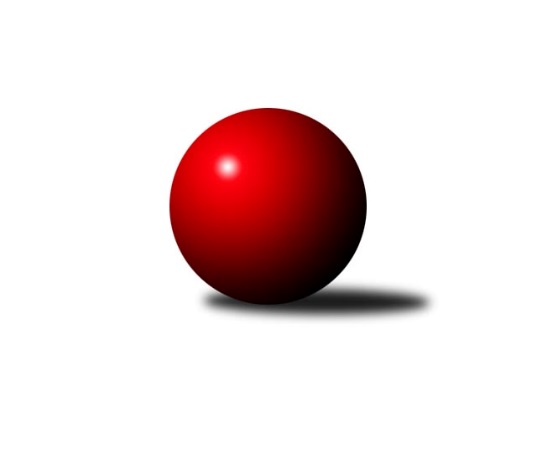 Č.11Ročník 2017/2018	21.5.2024 Východočeský přebor skupina B 2017/2018Statistika 11. kolaTabulka družstev:		družstvo	záp	výh	rem	proh	skore	sety	průměr	body	plné	dorážka	chyby	1.	SK SC Svitavy-Lány A	11	10	0	1	130 : 46 	(84.0 : 48.0)	2651	20	1810	841	30.5	2.	SK Solnice A	11	9	0	2	123 : 53 	(80.0 : 52.0)	2590	18	1784	806	34	3.	KK Vysoké Mýto B	11	8	0	3	107 : 69 	(77.0 : 55.0)	2597	16	1777	819	32.4	4.	SKPK Hradec Králové B	11	7	1	3	112 : 64 	(73.0 : 59.0)	2534	15	1747	787	32.9	5.	SKK Náchod B	11	6	1	4	93 : 83 	(70.5 : 61.5)	2565	13	1776	789	40.5	6.	SK Kuželky Přelouč A	11	5	0	6	85 : 91 	(57.0 : 75.0)	2523	10	1747	776	32.9	7.	SKPK Hradec Králové A	11	4	1	6	82 : 94 	(65.0 : 67.0)	2530	9	1780	749	39.5	8.	SK SC Svitavy-Lány B	11	4	0	7	81 : 95 	(69.5 : 62.5)	2523	8	1745	779	38.3	9.	KK Zalabák Smiřice B	11	4	0	7	64 : 112 	(58.5 : 73.5)	2444	8	1709	736	53.9	10.	TJ Start Rychnov n/K C	11	3	1	7	71 : 105 	(57.5 : 74.5)	2568	7	1773	795	44.6	11.	TJ Tesla Pardubice B	11	2	0	9	58 : 118 	(50.5 : 81.5)	2435	4	1715	720	56.2	12.	KK Dobruška B	11	2	0	9	50 : 126 	(49.5 : 82.5)	2458	4	1731	727	50.2Tabulka doma:		družstvo	záp	výh	rem	proh	skore	sety	průměr	body	maximum	minimum	1.	SK SC Svitavy-Lány A	6	6	0	0	80 : 16 	(51.5 : 20.5)	2712	12	2766	2626	2.	KK Vysoké Mýto B	6	6	0	0	78 : 18 	(52.5 : 19.5)	2616	12	2681	2527	3.	SK Solnice A	6	6	0	0	76 : 20 	(48.0 : 24.0)	2456	12	2483	2400	4.	SKPK Hradec Králové B	6	5	0	1	74 : 22 	(46.0 : 26.0)	2654	10	2694	2615	5.	SK Kuželky Přelouč A	6	4	0	2	57 : 39 	(34.5 : 37.5)	2582	8	2670	2517	6.	KK Zalabák Smiřice B	5	4	0	1	48 : 32 	(34.0 : 26.0)	2582	8	2617	2542	7.	SKK Náchod B	5	3	1	1	49 : 31 	(37.5 : 22.5)	2643	7	2723	2568	8.	SK SC Svitavy-Lány B	5	3	0	2	51 : 29 	(35.5 : 24.5)	2680	6	2722	2650	9.	SKPK Hradec Králové A	5	3	0	2	46 : 34 	(33.0 : 27.0)	2583	6	2649	2501	10.	TJ Start Rychnov n/K C	6	2	1	3	47 : 49 	(35.5 : 36.5)	2594	5	2655	2520	11.	TJ Tesla Pardubice B	5	2	0	3	38 : 42 	(31.5 : 28.5)	2463	4	2505	2420	12.	KK Dobruška B	5	2	0	3	32 : 48 	(28.0 : 32.0)	2557	4	2613	2532Tabulka venku:		družstvo	záp	výh	rem	proh	skore	sety	průměr	body	maximum	minimum	1.	SK SC Svitavy-Lány A	5	4	0	1	50 : 30 	(32.5 : 27.5)	2655	8	2735	2551	2.	SK Solnice A	5	3	0	2	47 : 33 	(32.0 : 28.0)	2617	6	2718	2518	3.	SKK Náchod B	6	3	0	3	44 : 52 	(33.0 : 39.0)	2552	6	2708	2303	4.	SKPK Hradec Králové B	5	2	1	2	38 : 42 	(27.0 : 33.0)	2542	5	2705	2390	5.	KK Vysoké Mýto B	5	2	0	3	29 : 51 	(24.5 : 35.5)	2592	4	2673	2535	6.	SKPK Hradec Králové A	6	1	1	4	36 : 60 	(32.0 : 40.0)	2521	3	2640	2373	7.	SK Kuželky Přelouč A	5	1	0	4	28 : 52 	(22.5 : 37.5)	2509	2	2668	2338	8.	TJ Start Rychnov n/K C	5	1	0	4	24 : 56 	(22.0 : 38.0)	2562	2	2671	2431	9.	SK SC Svitavy-Lány B	6	1	0	5	30 : 66 	(34.0 : 38.0)	2492	2	2581	2401	10.	TJ Tesla Pardubice B	6	0	0	6	20 : 76 	(19.0 : 53.0)	2431	0	2553	2307	11.	KK Dobruška B	6	0	0	6	18 : 78 	(21.5 : 50.5)	2442	0	2545	2209	12.	KK Zalabák Smiřice B	6	0	0	6	16 : 80 	(24.5 : 47.5)	2421	0	2599	2278Tabulka podzimní části:		družstvo	záp	výh	rem	proh	skore	sety	průměr	body	doma	venku	1.	SK SC Svitavy-Lány A	11	10	0	1	130 : 46 	(84.0 : 48.0)	2651	20 	6 	0 	0 	4 	0 	1	2.	SK Solnice A	11	9	0	2	123 : 53 	(80.0 : 52.0)	2590	18 	6 	0 	0 	3 	0 	2	3.	KK Vysoké Mýto B	11	8	0	3	107 : 69 	(77.0 : 55.0)	2597	16 	6 	0 	0 	2 	0 	3	4.	SKPK Hradec Králové B	11	7	1	3	112 : 64 	(73.0 : 59.0)	2534	15 	5 	0 	1 	2 	1 	2	5.	SKK Náchod B	11	6	1	4	93 : 83 	(70.5 : 61.5)	2565	13 	3 	1 	1 	3 	0 	3	6.	SK Kuželky Přelouč A	11	5	0	6	85 : 91 	(57.0 : 75.0)	2523	10 	4 	0 	2 	1 	0 	4	7.	SKPK Hradec Králové A	11	4	1	6	82 : 94 	(65.0 : 67.0)	2530	9 	3 	0 	2 	1 	1 	4	8.	SK SC Svitavy-Lány B	11	4	0	7	81 : 95 	(69.5 : 62.5)	2523	8 	3 	0 	2 	1 	0 	5	9.	KK Zalabák Smiřice B	11	4	0	7	64 : 112 	(58.5 : 73.5)	2444	8 	4 	0 	1 	0 	0 	6	10.	TJ Start Rychnov n/K C	11	3	1	7	71 : 105 	(57.5 : 74.5)	2568	7 	2 	1 	3 	1 	0 	4	11.	TJ Tesla Pardubice B	11	2	0	9	58 : 118 	(50.5 : 81.5)	2435	4 	2 	0 	3 	0 	0 	6	12.	KK Dobruška B	11	2	0	9	50 : 126 	(49.5 : 82.5)	2458	4 	2 	0 	3 	0 	0 	6Tabulka jarní části:		družstvo	záp	výh	rem	proh	skore	sety	průměr	body	doma	venku	1.	KK Dobruška B	0	0	0	0	0 : 0 	(0.0 : 0.0)	0	0 	0 	0 	0 	0 	0 	0 	2.	TJ Tesla Pardubice B	0	0	0	0	0 : 0 	(0.0 : 0.0)	0	0 	0 	0 	0 	0 	0 	0 	3.	SKPK Hradec Králové A	0	0	0	0	0 : 0 	(0.0 : 0.0)	0	0 	0 	0 	0 	0 	0 	0 	4.	SK SC Svitavy-Lány B	0	0	0	0	0 : 0 	(0.0 : 0.0)	0	0 	0 	0 	0 	0 	0 	0 	5.	KK Zalabák Smiřice B	0	0	0	0	0 : 0 	(0.0 : 0.0)	0	0 	0 	0 	0 	0 	0 	0 	6.	SKK Náchod B	0	0	0	0	0 : 0 	(0.0 : 0.0)	0	0 	0 	0 	0 	0 	0 	0 	7.	SK Solnice A	0	0	0	0	0 : 0 	(0.0 : 0.0)	0	0 	0 	0 	0 	0 	0 	0 	8.	SK Kuželky Přelouč A	0	0	0	0	0 : 0 	(0.0 : 0.0)	0	0 	0 	0 	0 	0 	0 	0 	9.	TJ Start Rychnov n/K C	0	0	0	0	0 : 0 	(0.0 : 0.0)	0	0 	0 	0 	0 	0 	0 	0 	10.	SKPK Hradec Králové B	0	0	0	0	0 : 0 	(0.0 : 0.0)	0	0 	0 	0 	0 	0 	0 	0 	11.	SK SC Svitavy-Lány A	0	0	0	0	0 : 0 	(0.0 : 0.0)	0	0 	0 	0 	0 	0 	0 	0 	12.	KK Vysoké Mýto B	0	0	0	0	0 : 0 	(0.0 : 0.0)	0	0 	0 	0 	0 	0 	0 	0 Zisk bodů pro družstvo:		jméno hráče	družstvo	body	zápasy	v %	dílčí body	sety	v %	1.	Jaroslav Šmejda 	TJ Start Rychnov n/K C 	20	/	11	(91%)		/		(%)	2.	Petr Víšek 	SKPK Hradec Králové B 	18	/	11	(82%)		/		(%)	3.	Jiří Hanuš 	SK SC Svitavy-Lány A 	16	/	9	(89%)		/		(%)	4.	Marie Frydrychová 	KK Dobruška B 	16	/	10	(80%)		/		(%)	5.	Ladislav Mikolášek 	SKPK Hradec Králové B 	16	/	10	(80%)		/		(%)	6.	Rudolf Stejskal 	SK Solnice A 	16	/	11	(73%)		/		(%)	7.	Milan Hrubý 	SK Solnice A 	16	/	11	(73%)		/		(%)	8.	Vlastimil Krátký 	SK SC Svitavy-Lány A 	14	/	9	(78%)		/		(%)	9.	Ladislav Urbánek 	TJ Start Rychnov n/K C 	14	/	9	(78%)		/		(%)	10.	David Stára 	SKK Náchod B 	14	/	10	(70%)		/		(%)	11.	Jakub Zelinka 	SK SC Svitavy-Lány A 	14	/	11	(64%)		/		(%)	12.	Miloš Voleský 	SKK Náchod B 	14	/	11	(64%)		/		(%)	13.	Jaroslav Hažva 	KK Zalabák Smiřice B 	14	/	11	(64%)		/		(%)	14.	Václav Perchlík st.	KK Vysoké Mýto B 	14	/	11	(64%)		/		(%)	15.	Jana Bulisová 	TJ Tesla Pardubice B 	14	/	11	(64%)		/		(%)	16.	Jan Jakube 	SK Kuželky Přelouč A 	14	/	11	(64%)		/		(%)	17.	Pavel Jandera 	KK Vysoké Mýto B 	14	/	11	(64%)		/		(%)	18.	Jiří Klusák 	SK SC Svitavy-Lány B 	14	/	11	(64%)		/		(%)	19.	Jiří Vaníček 	SKPK Hradec Králové B 	14	/	11	(64%)		/		(%)	20.	Jakub Jirčík 	SK SC Svitavy-Lány A 	13	/	9	(72%)		/		(%)	21.	Karel Lang 	SK Kuželky Přelouč A 	13	/	9	(72%)		/		(%)	22.	Milan Novák 	SK SC Svitavy-Lány A 	13	/	10	(65%)		/		(%)	23.	Tomáš Brzlínek 	KK Vysoké Mýto B 	13	/	11	(59%)		/		(%)	24.	Gabriela Rusová 	SK SC Svitavy-Lány B 	12	/	7	(86%)		/		(%)	25.	Vladimír Gütler 	KK Dobruška B 	12	/	9	(67%)		/		(%)	26.	Leoš Bartheldi 	KK Vysoké Mýto B 	12	/	10	(60%)		/		(%)	27.	Martin Holý 	SKPK Hradec Králové B 	12	/	10	(60%)		/		(%)	28.	Jiří Prokop 	SKPK Hradec Králové A 	12	/	10	(60%)		/		(%)	29.	Václav Balous 	SK Solnice A 	12	/	10	(60%)		/		(%)	30.	Zdeněk Dokoupil 	SK SC Svitavy-Lány B 	12	/	11	(55%)		/		(%)	31.	Pavel Píč 	SK Solnice A 	11	/	9	(61%)		/		(%)	32.	Jiří ml. Doucha ml.	SKK Náchod B 	11	/	11	(50%)		/		(%)	33.	Milan Novák 	TJ Tesla Pardubice B 	11	/	11	(50%)		/		(%)	34.	Petr Rus 	SK SC Svitavy-Lány A 	10	/	7	(71%)		/		(%)	35.	Martin Šolc 	SKPK Hradec Králové A 	10	/	9	(56%)		/		(%)	36.	Tomáš Sukdolák 	SK Kuželky Přelouč A 	10	/	9	(56%)		/		(%)	37.	Petr Skutil 	SKPK Hradec Králové A 	10	/	9	(56%)		/		(%)	38.	Jan Chleboun 	KK Vysoké Mýto B 	10	/	9	(56%)		/		(%)	39.	Leoš Glazunov 	SKPK Hradec Králové A 	10	/	10	(50%)		/		(%)	40.	Lukáš Vadlejch 	SKPK Hradec Králové A 	10	/	10	(50%)		/		(%)	41.	Ludmila Skutilová 	SKPK Hradec Králové A 	10	/	10	(50%)		/		(%)	42.	Pavel Klička 	SK Kuželky Přelouč A 	10	/	10	(50%)		/		(%)	43.	Luděk Sukup 	KK Zalabák Smiřice B 	10	/	11	(45%)		/		(%)	44.	Klára Pekařová 	SK SC Svitavy-Lány A 	10	/	11	(45%)		/		(%)	45.	Jaroslav Špicner 	SKK Náchod B 	9	/	7	(64%)		/		(%)	46.	Jiří Bartoníček 	SK Solnice A 	8	/	4	(100%)		/		(%)	47.	Pavel Doležal 	KK Vysoké Mýto B 	8	/	4	(100%)		/		(%)	48.	Jiří Tesař 	SKK Náchod B 	8	/	9	(44%)		/		(%)	49.	Petr Dlouhý 	KK Vysoké Mýto B 	8	/	9	(44%)		/		(%)	50.	Lubomír Šípek 	TJ Start Rychnov n/K C 	8	/	9	(44%)		/		(%)	51.	Petr Zeman 	SK Kuželky Přelouč A 	8	/	9	(44%)		/		(%)	52.	Martina Nováková 	TJ Tesla Pardubice B 	8	/	10	(40%)		/		(%)	53.	Roman Vrabec 	KK Zalabák Smiřice B 	8	/	11	(36%)		/		(%)	54.	Ivo Janda 	KK Dobruška B 	8	/	11	(36%)		/		(%)	55.	Josef Pardubský 	SKPK Hradec Králové B 	8	/	11	(36%)		/		(%)	56.	Petra Stránská 	TJ Tesla Pardubice B 	7	/	11	(32%)		/		(%)	57.	Pavel Dymák 	SK Solnice A 	6	/	3	(100%)		/		(%)	58.	Miloš Kvapil 	SKPK Hradec Králové B 	6	/	4	(75%)		/		(%)	59.	Martin Nosek 	SK Solnice A 	6	/	4	(75%)		/		(%)	60.	Emil Uherka 	SK SC Svitavy-Lány B 	6	/	6	(50%)		/		(%)	61.	Filip Ivan 	SKPK Hradec Králové B 	6	/	6	(50%)		/		(%)	62.	Oldřich Hubáček 	TJ Tesla Pardubice B 	6	/	8	(38%)		/		(%)	63.	Jiří Rus 	SK SC Svitavy-Lány B 	6	/	10	(30%)		/		(%)	64.	Pavel Krejčík 	TJ Start Rychnov n/K C 	6	/	10	(30%)		/		(%)	65.	Miroslav Tomeš 	SKK Náchod B 	6	/	10	(30%)		/		(%)	66.	Jindřich Jukl 	SK SC Svitavy-Lány B 	5	/	9	(28%)		/		(%)	67.	Pavel Nosek 	SK Solnice A 	4	/	2	(100%)		/		(%)	68.	Tomáš Štol 	SK SC Svitavy-Lány B 	4	/	3	(67%)		/		(%)	69.	Josef Širůček 	SK SC Svitavy-Lány B 	4	/	3	(67%)		/		(%)	70.	Bohuslav Trejtnar 	SKPK Hradec Králové B 	4	/	3	(67%)		/		(%)	71.	Jiří Hroneš 	KK Zalabák Smiřice B 	4	/	4	(50%)		/		(%)	72.	Petr Kosejk 	SK Solnice A 	4	/	4	(50%)		/		(%)	73.	Jiří Vokřál 	KK Zalabák Smiřice B 	4	/	6	(33%)		/		(%)	74.	Jiří Frinta 	KK Dobruška B 	4	/	7	(29%)		/		(%)	75.	Jaroslav Němeček 	SKPK Hradec Králové A 	4	/	7	(29%)		/		(%)	76.	Petr Hanuš 	SK Kuželky Přelouč A 	4	/	7	(29%)		/		(%)	77.	Tomáš Jarolím 	SK Kuželky Přelouč A 	4	/	7	(29%)		/		(%)	78.	Karel Josef 	KK Zalabák Smiřice B 	4	/	8	(25%)		/		(%)	79.	Ilona Sýkorová 	TJ Start Rychnov n/K C 	3	/	11	(14%)		/		(%)	80.	Andrea Kumštová 	SK Solnice A 	2	/	1	(100%)		/		(%)	81.	Ivana Bartoníčková 	SK Solnice A 	2	/	2	(50%)		/		(%)	82.	Václav Novotný 	KK Zalabák Smiřice B 	2	/	2	(50%)		/		(%)	83.	Martin Matějček 	KK Zalabák Smiřice B 	2	/	4	(25%)		/		(%)	84.	Miroslav Zeman 	SK SC Svitavy-Lány B 	2	/	5	(20%)		/		(%)	85.	Matěj Drábek 	TJ Tesla Pardubice B 	2	/	6	(17%)		/		(%)	86.	Jaroslav Dlohoška 	SKK Náchod B 	2	/	7	(14%)		/		(%)	87.	Jan Zeman 	TJ Start Rychnov n/K C 	2	/	9	(11%)		/		(%)	88.	Josef Petera 	KK Dobruška B 	2	/	10	(10%)		/		(%)	89.	Daniel Majer 	SKK Náchod B 	1	/	1	(50%)		/		(%)	90.	Pavel Šido 	KK Zalabák Smiřice B 	0	/	1	(0%)		/		(%)	91.	Jaroslav Kejzlar 	TJ Start Rychnov n/K C 	0	/	1	(0%)		/		(%)	92.	Václav Buřil 	TJ Start Rychnov n/K C 	0	/	1	(0%)		/		(%)	93.	Jan Zelinka 	SK SC Svitavy-Lány B 	0	/	1	(0%)		/		(%)	94.	Zdeněk Tobiška 	SK Solnice A 	0	/	1	(0%)		/		(%)	95.	Petr Šubjak 	KK Zalabák Smiřice B 	0	/	1	(0%)		/		(%)	96.	Marie Drábková 	TJ Tesla Pardubice B 	0	/	1	(0%)		/		(%)	97.	Michal Jasanský 	KK Vysoké Mýto B 	0	/	1	(0%)		/		(%)	98.	Věra Moravcová 	TJ Start Rychnov n/K C 	0	/	1	(0%)		/		(%)	99.	Jaroslav Černý 	KK Dobruška B 	0	/	2	(0%)		/		(%)	100.	Petr Havlík 	KK Dobruška B 	0	/	3	(0%)		/		(%)	101.	Vladimír Sonnevend 	SK Solnice A 	0	/	3	(0%)		/		(%)	102.	Lukáš Fanc 	KK Dobruška B 	0	/	4	(0%)		/		(%)	103.	Milan Hašek 	KK Dobruška B 	0	/	4	(0%)		/		(%)	104.	Petr Brandejs 	KK Dobruška B 	0	/	4	(0%)		/		(%)	105.	Patricie Hubáčková 	TJ Tesla Pardubice B 	0	/	5	(0%)		/		(%)	106.	Markéta Novotná 	KK Zalabák Smiřice B 	0	/	5	(0%)		/		(%)Průměry na kuželnách:		kuželna	průměr	plné	dorážka	chyby	výkon na hráče	1.	Svitavy, 1-2	2647	1814	833	40.1	(441.3)	2.	SKK Nachod, 1-4	2598	1774	824	40.2	(433.1)	3.	Rychnov nad Kněžnou, 1-4	2594	1787	807	43.8	(432.4)	4.	Hradec Králové, 1-4	2584	1778	806	35.0	(430.8)	5.	Dobruška, 1-2	2574	1787	786	40.0	(429.1)	6.	Přelouč, 1-4	2559	1768	791	37.8	(426.6)	7.	Smiřice, 1-2	2554	1793	761	54.0	(425.8)	8.	Vysoké Mýto, 1-2	2523	1743	780	35.3	(420.7)	9.	Pardubice, 1-2	2478	1732	745	42.2	(413.0)	10.	Solnice, 1-2	2389	1671	718	43.8	(398.2)Nejlepší výkony na kuželnách:Svitavy, 1-2SK SC Svitavy-Lány A	2766	7. kolo	Vlastimil Krátký 	SK SC Svitavy-Lány A	501	9. koloSK SC Svitavy-Lány A	2754	10. kolo	Jiří ml. Doucha ml.	SKK Náchod B	497	6. koloSK SC Svitavy-Lány A	2744	5. kolo	Gabriela Rusová 	SK SC Svitavy-Lány B	491	11. koloSK SC Svitavy-Lány A	2735	4. kolo	Vlastimil Krátký 	SK SC Svitavy-Lány A	490	4. koloSK SC Svitavy-Lány A	2727	9. kolo	Milan Novák 	SK SC Svitavy-Lány A	487	7. koloSK SC Svitavy-Lány B	2722	2. kolo	Vlastimil Krátký 	SK SC Svitavy-Lány A	481	5. koloSKK Náchod B	2708	6. kolo	Rudolf Stejskal 	SK Solnice A	479	10. koloSK SC Svitavy-Lány B	2693	4. kolo	Jakub Zelinka 	SK SC Svitavy-Lány A	476	5. koloSK SC Svitavy-Lány B	2678	8. kolo	Milan Novák 	SK SC Svitavy-Lány A	476	10. koloSK Solnice A	2665	10. kolo	Klára Pekařová 	SK SC Svitavy-Lány A	475	7. koloSKK Nachod, 1-4SKK Náchod B	2723	7. kolo	Miloš Voleský 	SKK Náchod B	495	9. koloSK SC Svitavy-Lány A	2720	11. kolo	David Stára 	SKK Náchod B	494	7. koloSKK Náchod B	2665	9. kolo	Miloš Voleský 	SKK Náchod B	492	7. koloSKK Náchod B	2634	3. kolo	Miloš Voleský 	SKK Náchod B	489	5. koloSKK Náchod B	2624	11. kolo	Vlastimil Krátký 	SK SC Svitavy-Lány A	473	11. koloSKK Náchod B	2568	5. kolo	Jaroslav Špicner 	SKK Náchod B	470	11. koloSKPK Hradec Králové A	2567	5. kolo	Miloš Voleský 	SKK Náchod B	468	3. koloTJ Start Rychnov n/K C	2541	9. kolo	Jiří ml. Doucha ml.	SKK Náchod B	465	3. koloKK Vysoké Mýto B	2535	7. kolo	Miroslav Tomeš 	SKK Náchod B	463	3. koloTJ Tesla Pardubice B	2410	3. kolo	Lukáš Vadlejch 	SKPK Hradec Králové A	463	5. koloRychnov nad Kněžnou, 1-4SK Solnice A	2718	8. kolo	Jiří Bartoníček 	SK Solnice A	527	8. koloTJ Start Rychnov n/K C	2655	10. kolo	Jaroslav Šmejda 	TJ Start Rychnov n/K C	515	3. koloSKPK Hradec Králové A	2640	1. kolo	Ladislav Urbánek 	TJ Start Rychnov n/K C	490	5. koloTJ Start Rychnov n/K C	2628	6. kolo	Luděk Sukup 	KK Zalabák Smiřice B	483	5. koloSKPK Hradec Králové B	2628	6. kolo	Ladislav Urbánek 	TJ Start Rychnov n/K C	481	8. koloTJ Start Rychnov n/K C	2598	8. kolo	Lubomír Šípek 	TJ Start Rychnov n/K C	480	10. koloTJ Start Rychnov n/K C	2586	5. kolo	Ladislav Urbánek 	TJ Start Rychnov n/K C	478	6. koloTJ Start Rychnov n/K C	2579	3. kolo	Jaroslav Šmejda 	TJ Start Rychnov n/K C	477	8. koloKK Vysoké Mýto B	2567	3. kolo	Jaroslav Šmejda 	TJ Start Rychnov n/K C	471	5. koloTJ Tesla Pardubice B	2553	10. kolo	Martin Holý 	SKPK Hradec Králové B	471	6. koloHradec Králové, 1-4SKPK Hradec Králové B	2705	2. kolo	Petr Víšek 	SKPK Hradec Králové B	520	1. koloSKPK Hradec Králové B	2694	5. kolo	Tomáš Sukdolák 	SK Kuželky Přelouč A	513	5. koloSKPK Hradec Králové B	2682	7. kolo	Vlastimil Krátký 	SK SC Svitavy-Lány A	503	8. koloSK Kuželky Přelouč A	2668	5. kolo	Petr Víšek 	SKPK Hradec Králové B	498	5. koloSKPK Hradec Králové B	2660	8. kolo	Petr Víšek 	SKPK Hradec Králové B	498	7. koloSKPK Hradec Králové A	2649	11. kolo	Karel Lang 	SK Kuželky Přelouč A	485	5. koloSKPK Hradec Králové B	2644	1. kolo	Martin Šolc 	SKPK Hradec Králové A	481	9. koloSKPK Hradec Králové B	2627	3. kolo	Jiří Vaníček 	SKPK Hradec Králové B	478	8. koloSKPK Hradec Králové A	2624	2. kolo	Leoš Glazunov 	SKPK Hradec Králové A	475	2. koloSK Solnice A	2623	4. kolo	Jiří ml. Doucha ml.	SKK Náchod B	475	10. koloDobruška, 1-2KK Vysoké Mýto B	2673	9. kolo	Petr Dlouhý 	KK Vysoké Mýto B	476	9. koloTJ Start Rychnov n/K C	2671	11. kolo	Jiří Frinta 	KK Dobruška B	471	11. koloSK SC Svitavy-Lány A	2634	2. kolo	Ladislav Urbánek 	TJ Start Rychnov n/K C	471	11. koloKK Dobruška B	2613	11. kolo	Jan Chleboun 	KK Vysoké Mýto B	467	9. koloKK Dobruška B	2554	2. kolo	Jan Zeman 	TJ Start Rychnov n/K C	465	11. koloKK Dobruška B	2545	4. kolo	Jaroslav Černý 	KK Dobruška B	464	11. koloKK Dobruška B	2543	9. kolo	Václav Perchlík st.	KK Vysoké Mýto B	463	9. koloKK Dobruška B	2532	7. kolo	Josef Petera 	KK Dobruška B	459	7. koloSKK Náchod B	2506	4. kolo	Miroslav Tomeš 	SKK Náchod B	459	4. koloSKPK Hradec Králové A	2472	7. kolo	Vladimír Gütler 	KK Dobruška B	458	2. koloPřelouč, 1-4SK Kuželky Přelouč A	2670	10. kolo	Emil Uherka 	SK SC Svitavy-Lány B	471	1. koloSK SC Svitavy-Lány A	2637	6. kolo	Petr Zeman 	SK Kuželky Přelouč A	462	10. koloSK Kuželky Přelouč A	2621	8. kolo	Karel Lang 	SK Kuželky Přelouč A	459	3. koloSK Kuželky Přelouč A	2585	4. kolo	Vlastimil Krátký 	SK SC Svitavy-Lány A	459	6. koloSK SC Svitavy-Lány B	2581	1. kolo	Karel Lang 	SK Kuželky Přelouč A	458	8. koloSK Kuželky Přelouč A	2576	3. kolo	Zdeněk Dokoupil 	SK SC Svitavy-Lány B	458	1. koloSKK Náchod B	2542	8. kolo	Jiří ml. Doucha ml.	SKK Náchod B	458	8. koloKK Dobruška B	2523	10. kolo	Marie Frydrychová 	KK Dobruška B	457	10. koloSK Kuželky Přelouč A	2520	1. kolo	Karel Lang 	SK Kuželky Přelouč A	457	10. koloSK Kuželky Přelouč A	2517	6. kolo	Jan Jakube 	SK Kuželky Přelouč A	456	8. koloSmiřice, 1-2SKK Náchod B	2634	2. kolo	Jaroslav Hažva 	KK Zalabák Smiřice B	511	2. koloKK Zalabák Smiřice B	2617	2. kolo	Jiří Vokřál 	KK Zalabák Smiřice B	485	10. koloKK Zalabák Smiřice B	2596	4. kolo	Jaroslav Hažva 	KK Zalabák Smiřice B	475	6. koloKK Zalabák Smiřice B	2588	6. kolo	Jaroslav Špicner 	SKK Náchod B	473	2. koloKK Zalabák Smiřice B	2568	8. kolo	Lukáš Vadlejch 	SKPK Hradec Králové A	472	8. koloSKPK Hradec Králové A	2558	8. kolo	Jiří Vokřál 	KK Zalabák Smiřice B	469	2. koloKK Zalabák Smiřice B	2542	10. kolo	Jaroslav Hažva 	KK Zalabák Smiřice B	465	8. koloSK SC Svitavy-Lány B	2497	10. kolo	Jaroslav Hažva 	KK Zalabák Smiřice B	464	10. koloTJ Tesla Pardubice B	2478	4. kolo	Luděk Sukup 	KK Zalabák Smiřice B	455	2. koloKK Dobruška B	2470	6. kolo	Zdeněk Dokoupil 	SK SC Svitavy-Lány B	455	10. koloVysoké Mýto, 1-2KK Vysoké Mýto B	2681	8. kolo	Tomáš Brzlínek 	KK Vysoké Mýto B	480	4. koloKK Vysoké Mýto B	2658	6. kolo	Pavel Jandera 	KK Vysoké Mýto B	475	6. koloKK Vysoké Mýto B	2637	4. kolo	Pavel Jandera 	KK Vysoké Mýto B	472	8. koloKK Vysoké Mýto B	2625	1. kolo	Leoš Bartheldi 	KK Vysoké Mýto B	469	4. koloKK Vysoké Mýto B	2565	2. kolo	Milan Hrubý 	SK Solnice A	463	6. koloSK Kuželky Přelouč A	2528	2. kolo	Tomáš Brzlínek 	KK Vysoké Mýto B	459	8. koloKK Vysoké Mýto B	2527	10. kolo	Tomáš Brzlínek 	KK Vysoké Mýto B	458	6. koloSK Solnice A	2518	6. kolo	Václav Novotný 	KK Zalabák Smiřice B	457	1. koloSKPK Hradec Králové B	2484	4. kolo	Pavel Doležal 	KK Vysoké Mýto B	456	1. koloKK Zalabák Smiřice B	2384	1. kolo	Tomáš Brzlínek 	KK Vysoké Mýto B	455	2. koloPardubice, 1-2SK Solnice A	2560	2. kolo	Martin Nosek 	SK Solnice A	450	2. koloSK Kuželky Přelouč A	2541	9. kolo	Pavel Píč 	SK Solnice A	450	2. koloTJ Tesla Pardubice B	2505	11. kolo	Martin Holý 	SKPK Hradec Králové B	449	11. koloSKPK Hradec Králové B	2505	11. kolo	Jana Bulisová 	TJ Tesla Pardubice B	447	2. koloTJ Tesla Pardubice B	2479	7. kolo	Petra Stránská 	TJ Tesla Pardubice B	447	9. koloTJ Tesla Pardubice B	2473	9. kolo	Václav Balous 	SK Solnice A	447	2. koloTJ Tesla Pardubice B	2439	5. kolo	Marie Frydrychová 	KK Dobruška B	446	5. koloKK Dobruška B	2437	5. kolo	Jana Bulisová 	TJ Tesla Pardubice B	446	11. koloSK SC Svitavy-Lány B	2422	7. kolo	Jan Jakube 	SK Kuželky Přelouč A	444	9. koloTJ Tesla Pardubice B	2420	2. kolo	Milan Novák 	TJ Tesla Pardubice B	441	11. koloSolnice, 1-2SK Solnice A	2483	11. kolo	Václav Balous 	SK Solnice A	448	3. koloSK Solnice A	2469	1. kolo	Milan Hrubý 	SK Solnice A	435	1. koloSK Solnice A	2464	7. kolo	Jiří Bartoníček 	SK Solnice A	432	11. koloSK Solnice A	2462	5. kolo	Jiří Bartoníček 	SK Solnice A	431	7. koloSK Solnice A	2460	3. kolo	Jiří Bartoníček 	SK Solnice A	429	1. koloSK SC Svitavy-Lány B	2401	5. kolo	Rudolf Stejskal 	SK Solnice A	428	11. koloSK Solnice A	2400	9. kolo	Pavel Dymák 	SK Solnice A	428	5. koloSKPK Hradec Králové B	2390	9. kolo	Pavel Píč 	SK Solnice A	426	3. koloSK Kuželky Přelouč A	2338	7. kolo	Pavel Dymák 	SK Solnice A	426	7. koloSKK Náchod B	2303	1. kolo	Ivana Bartoníčková 	SK Solnice A	425	7. koloČetnost výsledků:	8.0 : 8.0	2x	7.0 : 9.0	1x	6.0 : 10.0	6x	5.0 : 11.0	1x	4.0 : 12.0	8x	2.0 : 14.0	2x	16.0 : 0.0	4x	14.0 : 2.0	14x	13.0 : 3.0	2x	12.0 : 4.0	14x	11.0 : 5.0	2x	10.0 : 6.0	10x